Anleitung Videoanalyse:Videos downloaden mit dem Browser FirefoxAdresse: https://sport1.uibk.ac.at/lehre/kurt/Schwimmen/Datei mit rechter Maustaste anklicken und „Ziel speichern unter…“ wählenZum Betrachten (Enzelbilder vor- und zurückgehen) eignet sich Kinoveo oder VirtualDub2 recht gut.   Kinovea installieren und starten.Videodatei öffnen: Datei / Videodatei öffnenZeitbereich eingrenzen: Anfang wählen - linke Klammer, Ende wählen - rechte Klammer 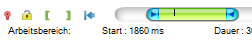 Video speichern: Video exportieren (mp4) 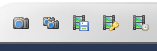 Geschwindigkeitsverlauf Hand und Körper bestimmen:Maßstab bestimmen: Linie wählen / Linie von Kopf bis Ferse ziehen / rechte Maustaste Kalibrieren / Körpergröße angeben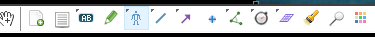 DigitalisierenHand (siehe oben) anklicken / Handmitte anklicken / rechte Maustaste / Bewegungsbahn verfolgen / Suchbereich wie angegeben definieren (Konfigurieren)Für Kopf wiederholen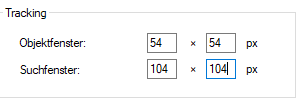 Bild für Bild weitergehen und bei Bedarf Punkte verschiebenHorizontales Geschwindigkeitsdiagramm Auswertung: Werkzeuge / Kinematik linearer Bewegungen / HorizontalgeschwindigkeitSerienbild erstellenZeitbereich auf einen Armzug eingrenzen / Video / Übersicht – 16 Bilder anzeigen lassen